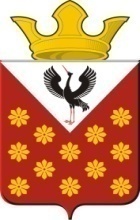 Российская  ФедерацияСвердловская областьБайкаловский районПостановлениеглавы муниципального образованияКраснополянское сельское поселениеот 11 июня  2019 года  № 86О назначении публичных слушаний о внесении изменений в Правила землепользования и застройки муниципального образования Краснополянское сельское поселение (в том числе в карту градостроительного зонирования)	В соответствии с Градостроительным и Земельным кодексами Российской Федерации, Федеральным законом от 06.10.2003 № 131-ФЗ "Об общих принципах организации местного самоуправления в Российской Федерации", Уставом Краснополянского сельского поселения постановляю:       1.Назначить публичные слушания о внесении изменений в Правила землепользования и застройки муниципального образования Краснополянское сельское поселение, Байкаловский муниципальный район Свердловской области, в части изменения наименования зон земельных участков с ОДС-2 разрешенное использование зона лечебно-оздоровительных комплексов, на Ж-1 (для индивидуального жилищного строительства) в отношении земельного участка, расположенного в  Свердловская область, с. Елань, ул. Советская, 3 (бывшая территория ФАП) в кадастровом квартале 66:05:0601001. Публичные слушания назначить  на 16 часов 00 минут «11» июля 2019 года;      2.Создать Организационный комитет в следующем составе: Л.А.Федотова –  Глава Администрации  Краснополянского сельского поселения; Э.А. Шевелева– специалист 1 категории; М.С. Кошелева– специалист 1 категории; П.А Глухих. – ведущий специалист администрации по Байкаловскому муниципальному району.     3.Организационному комитету осуществить прием заявок, предложений и рекомендаций по выносимому проекту Постановления Главы муниципального образования Краснополянского сельского поселения до 16 часов 00 минут «11» июля 2019 года по адресу: 623881, Свердловская область, Байкаловский район, с.Краснополянское,  ул. Советская, д. 26, кабинет Главы МО;                                                                                                      4.Опубликовать настоящее Постановление в газете "Муниципальный вестник" МО Краснополянское сельское поселение и обнародовать путем размещения его полного текста на официальном сайте Краснополянского сельского поселения: www.krasnopolyanskoe.ru.;	5.Контроль исполнения настоящего Постановления возложить на специалиста 1 категории  администрации муниципального образования Краснополянского сельского поселения   Э.А. Шевелеву.Глава  муниципального образования Краснополянское сельское поселение          			Л.А.Федотова